«МБДОУ Детский сад № 16»Конспект занятия по развитию речи во второй младшей группе (3-4 года)«К мишке в гости»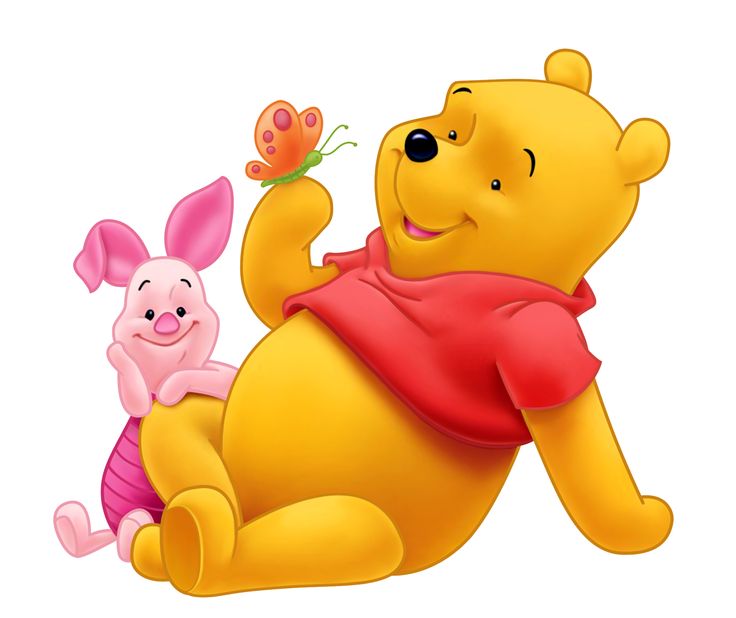 Выполнила:Соколова К.А воспитательРязань, 2021 г.Программные задачи:Образовательные:расширять знания об окружающем мире;упражнять детей в произношении звука “ к”. Побуждать детей подражать голосам птиц. Упражнения на развитие слухового восприятия;понимать простые по форме и содержанию вопросы воспитателей и отвечать на них. Индивидуальная работа с Никитой, Серёжей Т. – правильное произношение звука “к”.Развивающие:развивать умение детей чётко, ясно, громко произносить знакомые слова, обозначающие предмет, его назначение (для чего это нужно).Воспитательные:воспитывать бережное отношение к игрушкам, отзывчивость, умение слушать друг друга.Предварительная работа:Чтение разнообразных детских литературных произведенийОборудование: сундук с игрушками, «волшебный мешочек», мягкие игрушки, музыкальное сопровождение «паровоз»Ход занятия:Воспитатель: Ребята, сегодня мы с вами поедем в гости к Мишке. Встанем паровозиком и поехали. Ту-ту-ту-ту (дети идут друг за другом, воспитатель впереди).Песня «Паровозик». Воспитатель поёт, дети помогают.Паровоз, паровозНовенький, блестящий,Он вагоны повёз,Будто настоящий.Кто едет в поезде?Наши ребятишки,В гости поехалиВсе детишки к МишкеВоспитатель: Приехали. Вон, посмотрите, дети, на поляне Мишка сидит и нас ждёт. Давайте поздороваемся с Мишкой: «Здравствуй, Мишка, мы к тебе в гости приехали!»Мишка: А, я вас ждал и приготовил сюрприз.Воспитатель: Что приготовил?Мишка показывает: Да вот (сундучок).Воспитатель: Ой, какой красивый. Ребята, посмотрите на сундучок. А что там, Мишка?Мишка: Да разные игрушки. Я не знаю, как с ними играть.Воспитатель: Ребята, поможем Мишке? Посмотрим, что там и расскажем Мишке, как надо играть с игрушками.Вот чудесный сундучок,Всем ребятам он дружок.Очень хочется всем намПосмотреть, ну что же там.Воспитатель предлагает ребёнку заглянуть в сундучок и вытащить игрушку.  Дети по очереди достают игрушку, показывают и рассказывают, как играть с этой игрушкой, для чего это нужно. Воспитатель задаёт наводящие вопросы, поощряет ответы детей, хвалит их. Обобщает ответы (приурочить к игрушкам игры, песенки, стишки):Из тарелки суп едят да кашу, кукол кормить наших.Из кружки пьют чай, кофе, молоко, компот, сок.Погремушкой можно греметь (показать, обращаясь к Мишке и детям).Утюг, чтобы гладить (какой утюг, что гладить, показать действие).Куклу можно покачать, спать положить, песенку спеть:«Баю-бай, баю-бай, кукла, глазки закрывай»Зайка умеет и бегать и прыгать. Что есть у зайки:«Заинька, зайка, маленький зайка, длинные уши, быстрые ножки…Мишка (маленькая игрушка). Посмотри, Мишка, твой дружок, Мишутка. Он такой же толстенький и косолапый и всю зиму сосёт лапу.Как он ходит? Покажите, детки. А какой у него дом? А у зайки?Разминка:У медведя дом большой – дети разводят рукиА у зайки маленький – дети приседаютВот медведь идёт домой – дети идут, подражая медведюА за ним и заинька – дети прыгают на двух ногах.Кирпичик – какой? Для чего? Что строить? (Дети говорят: "дорожку, гараж, забор, дом и т.д.")Мишка говорит, что он тоже умеет строить домики. Хотите посмотреть, какие домики он построил? Дети – «да».Мишка показывает домик.Воспитатель: Ой, какой домик красивый. Какого цвета? (Красный) а что есть у домика? (Крыша, дверь и окно). Молодец, Мишка.А кто в домике живёт? Давайте постучим и скажем: "Тук-тук-тук". Кто в домике живёт? (Дети повторяют за воспитателем)Послушайте, кто это? Слышится из домика ко-ко-ко. Кто это? Дети говорят: "Курица" (хоровые и индивидуальные ответы, воспитатель просит повторить звуки подражания). А кто ещё пищит? (Слышится пи-пи-пи).Дети – «цыплята». Давайте посмотрим, откроем двери. Точно? Курица и цыплята. Какие цыплята? Жёлтые. Что им курочка говорит? (Ко-ко-ко – не ходите далеко). Следить, чтобы все дети чётко произносили «ко-ко-ко». Давайте покормим их – дети показывают как. Кормят курочку, приговаривая:Курочке-пеструшечке – накрошили крошечкиВот какие ладушки: ладушки, ладушки.Мишка показывает другой домик (жёлтый), дети говорят: "Тук-тук-тук, кто в домике живёт?" (Слышится: "Ку-ка-ре-ку") Кто там, ребята? Кто там кричит? Петушок-золотой гребешок. Давайте посмотрим (открывают двери и достает петушка). Какой у него гребешок? Давайте покажем петушка (пальчиковая гимнастика). Вот какой у него гребешок.Петушок у нас горластыйПо утрам кричит он: «Здравствуй»!Давайте и петушку насыплем зёрнышки. Клюй, петушок (дети повторяют: "Клюй, клюй").Мишка ещё показывает домик. Какой домик? (Зелёный, как травка) Тук-тук-тук, кто в домике живёт? (Очень громко слышится: "Га-га-га-га".)Ой, ребятки, кто там? – Это гусь.Воспитатель: а как он кричит? Дети все и индивидуально: га-га-га (открывают двери, смотрят гуся).Какой гусь? (Белый, а клюв - красный).Как он клювик открывает? Показать пальцами (пальчиковая гимнастика).Гусь стоит и всё гогочет,Ущипнуть, наверно, хочет.Воспитатель: Ой, давайте убежим о гуся, чтобы нас он не щипал. Спасибо, Мишка, за игрушки-зверушки. Ребята, кого мы видели?Курочку – ко-ко-ко,Петушка – ку-ка-ре-ку,Цыплят – пи-пи-пи,Гуся – га-га-га.А теперь нам пора,Уезжаем, детвора!Дети встают паровозиком, машут Мишутке: «до свидания», уезжают.Загудел паровоз и вагончики повёз.Чу-чу-чу, чу-чу-чу, далеко я укачу.